Ремонтные работы по благоустройству дворовых территорий по ул.Гагарина, 9б, 9в р.п. Магнитка Кусинского района Челябинской области (ремонт дворовых проездов)        Заказчик:  Администрация Магнитского городского поселения             Подрядчик:  ООО «Гефест» (директор Ветчинин Е.В.)Данный проект реализуется в рамках проекта ВПП «Единая Россия» «Формирование современной городской среды»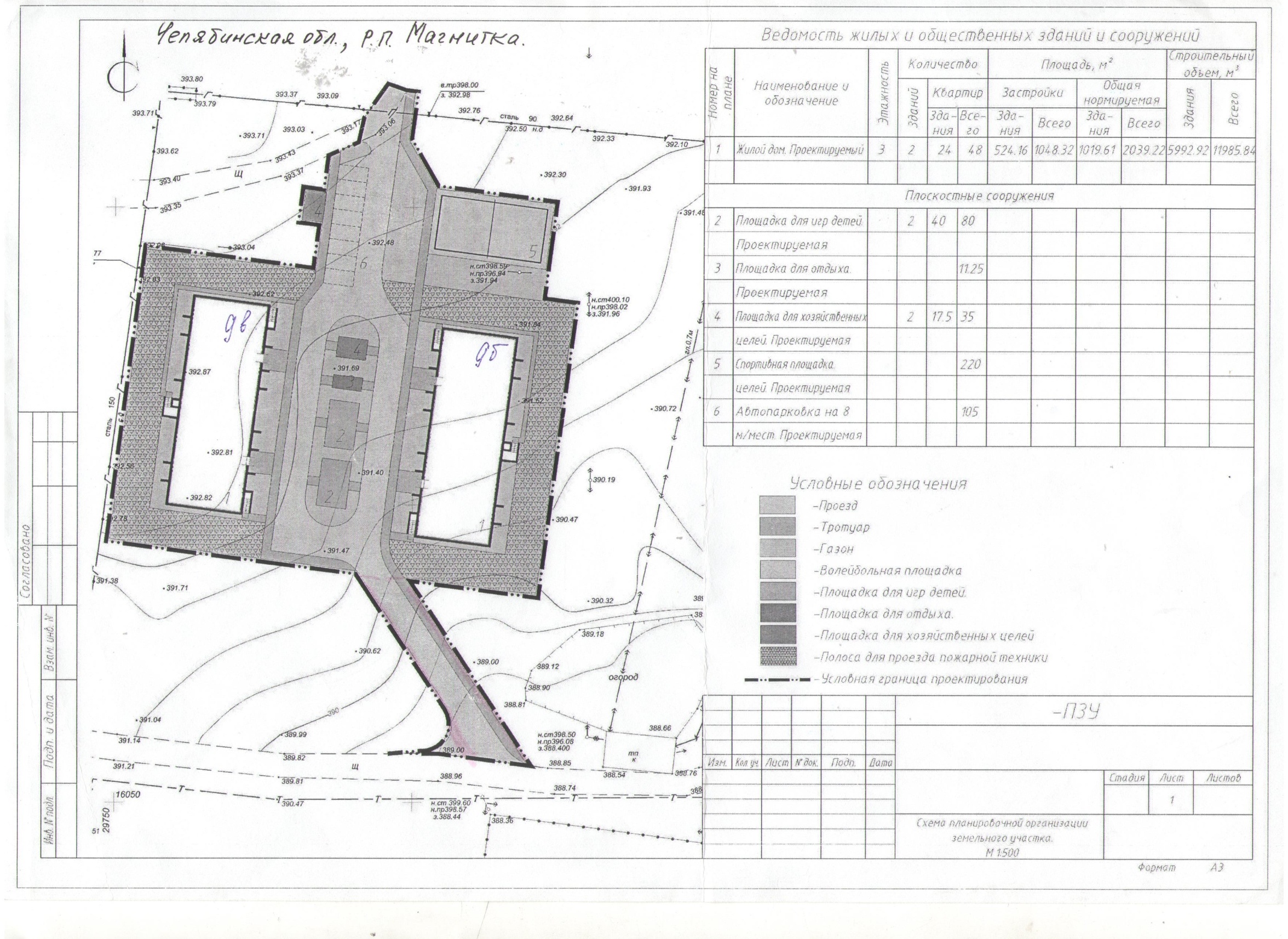 До проведенных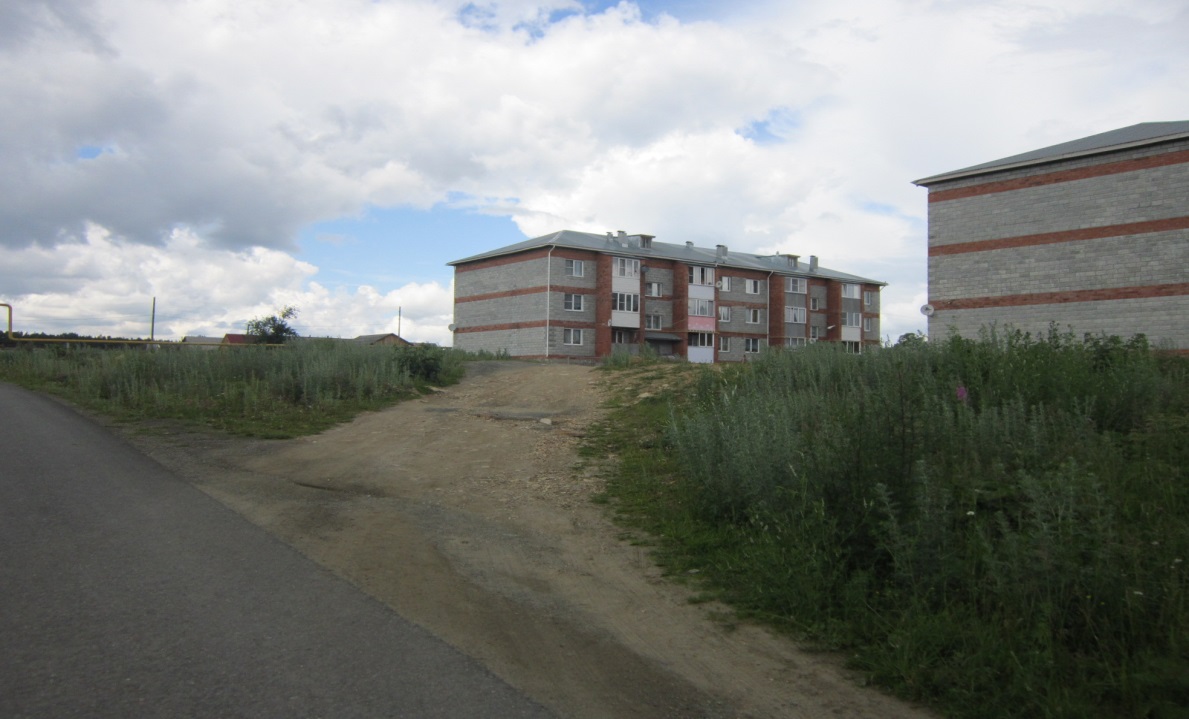 работ по ремонту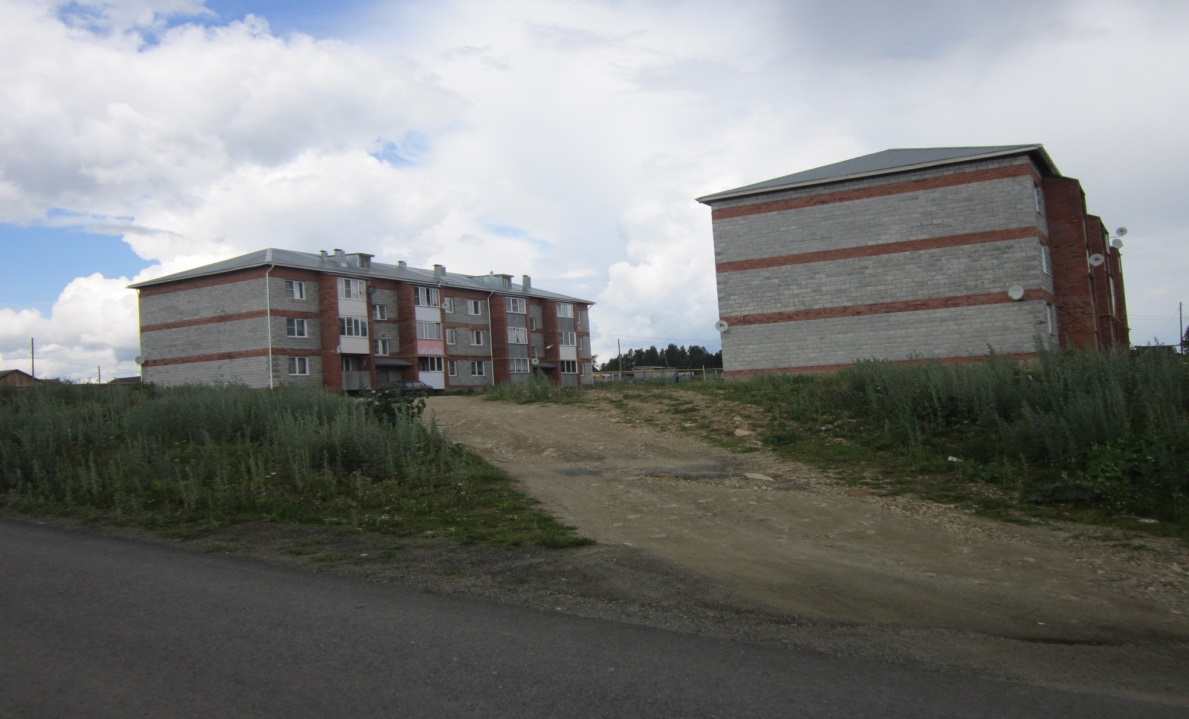                    После проведенных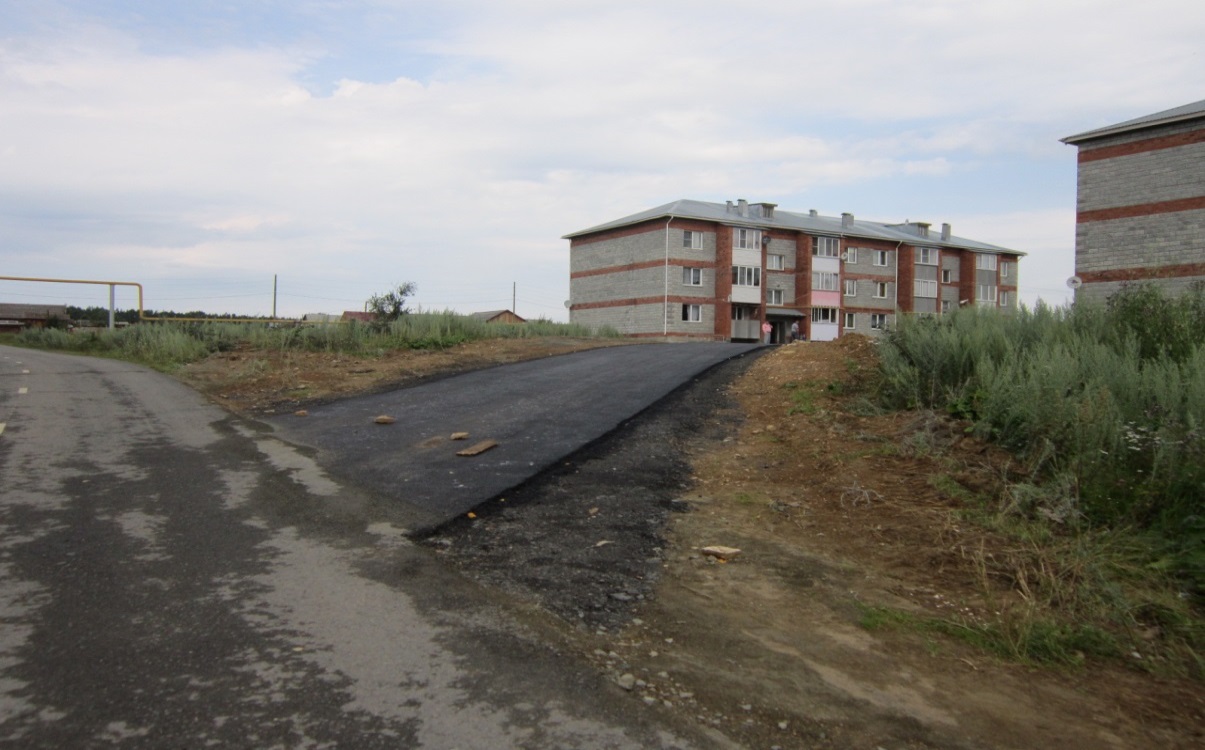 работ по ремонту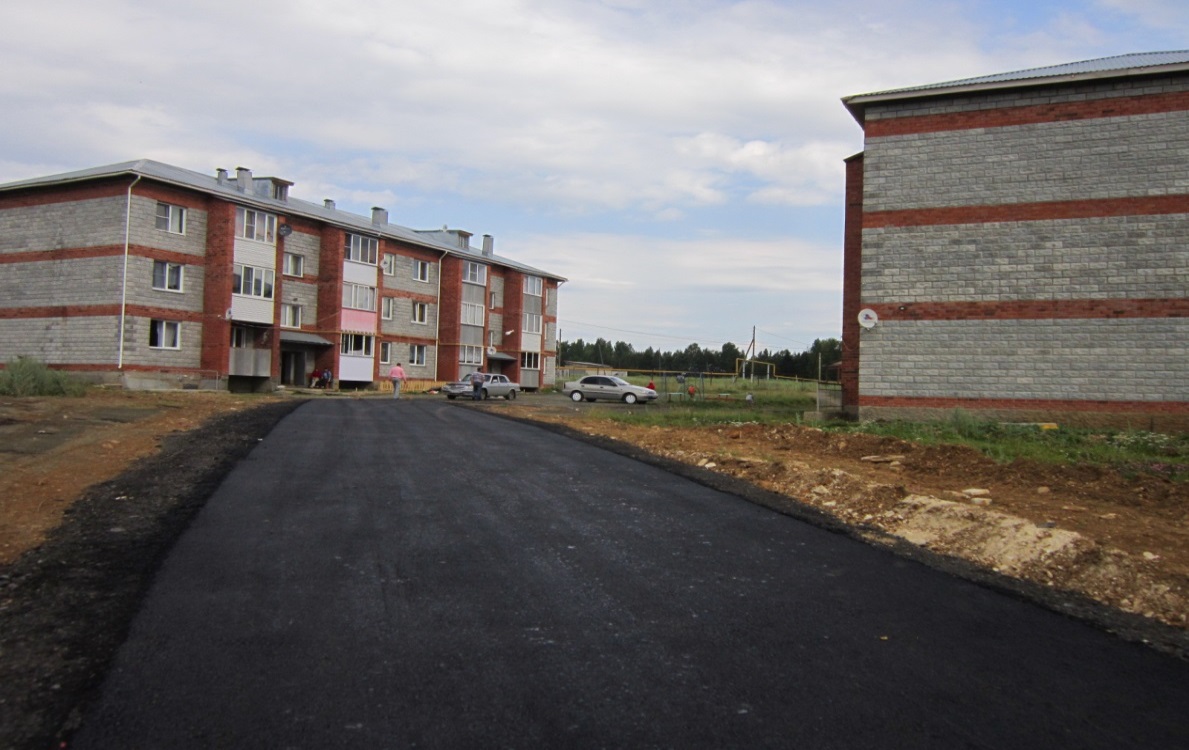 